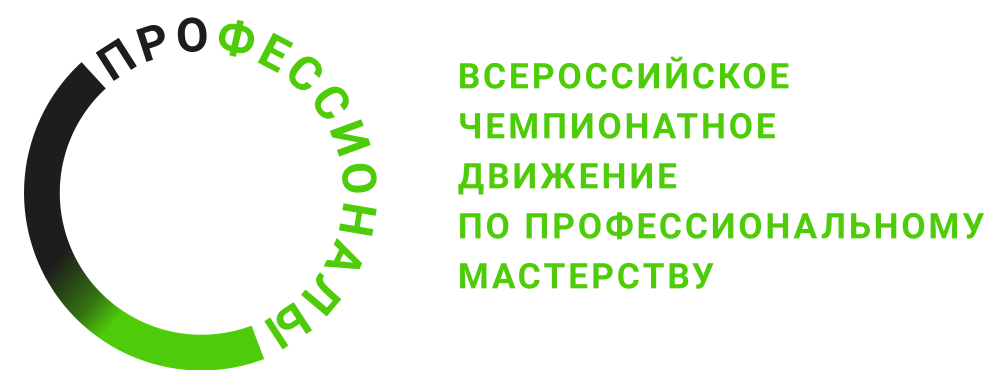 ПРОГРАММА ПРОВЕДЕНИЯ(Наименование этапа) этапа чемпионата (наименование региона)по компетенции «Сухое строительство и штукатурные работы
Общая информацияОбщая информацияПериод проведенияМесто проведения и адрес площадкиФИО Главного экспертаКонтакты Главного экспертаД-2  / «___» ___________ 2023 г.Д-2  / «___» ___________ 2023 г.09:00-10:00Регистрация Главного эксперта и экспертов-наставников. Инструктаж по ТБ и ОТ.10:00-10:30Принятие конкурсных площадок, согласно ИЛ10:30-12.00Ознакомление и работа с конкурсной документацией. 12:00-13:00Обед13.00-15.00Обучение и распределение экспертов-наставников по группам оценки. Распределение ролей.  Подписание экспертами методических пакетов и регламентирующих документов по компетенции15.00-16.00Занесение и блокировка схемы оценок в ЦСО. Подготовка Протоколов и оценочных ведомостей. Д-1  / «___» ___________ 2023 г.Д-1  / «___» ___________ 2023 г.09:00-10:00Регистрация конкурсантов и экспертов на конкурсной площадке10:00-10:30Инструктаж конкурсантов по ТБ и ОТ. 10:00-11:45Ознакомление конкурсантов с конкурсной документацией и конкурсным заданием.11:45-12.00Жеребьевка.12:00-13:00Обед 13:00-16:00Ознакомление с рабочими местами. Подготовка рабочих мест16:00-16:30Собрание экспертовД1  / «___» ___________ 2023 г.Д1  / «___» ___________ 2023 г.08:15-08:30Сбор конкурсантов и экспертов на конкурсной площадке. 08:30-08:55Брифинг конкурсантов. Инструктаж по ТО и ТБ.09:00-12:00Модуль А и Б: Сборка конструкции с установкой тепло- и звукоизоляции (3 часа)12:00-13.00Обед 13:00-15:30Модуль А и Б: Сборка конструкции с установкой тепло- и звукоизоляции (2 часа 30 мин)15:30-18:00Оценка Модулей А и Б18:00-19:00Внесение оценок в ЦСО. Сверка оценочных ведомостей. Собрание экспертов. Подведение итогов дня.Д2  / «___» ___________ 2023 г.Д2  / «___» ___________ 2023 г.08:15-08:30Сбор конкурсантов и экспертов на конкурсной площадке. 08:30-08:55Брифинг конкурсантов. Инструктаж по ТО и ТБ.09:00-13:00Модуль В: Финишное шпатлевание с заделкой стыков и углов (4 часа)13:00-14:00Обед13:30-16:30Оценка Модуля В14:00-18:00Внесение оценок в ЦСО. Сверка оценочных ведомостей. Собрание экспертов. Подведение итогов дняД3  / «___» ___________ 2023 г.Д3  / «___» ___________ 2023 г.08:15-08:30Сбор участников соревнований. 08:30-08:55Брифинг конкурсантов. Инструктаж по ТО и ТБ.09:00-11:30Модуль Г: Фигурные гипсовые элементы (2 часа 30 мин)11:30-13.00Оценка Модуля Г12:00-13:00Обед13:00-15:00Модуль Д. Декоративные штукатурные работы (2 часа)15.00-16.00Оценка Модуля Д16:00-18:00Внесение оценок в ЦСО. Сверка оценочных ведомостей. Собрание экспертов. Подведение итогов конкурсных дней